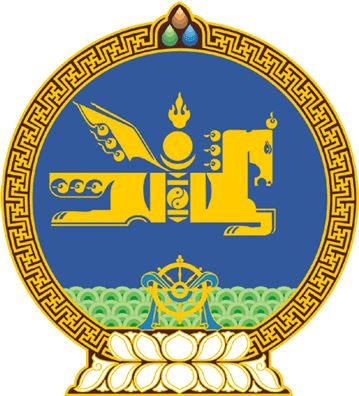 МОНГОЛ УЛСЫН ИХ ХУРЛЫНТОГТООЛ2023 оны 11 сарын 30 өдөр     		            Дугаар 105                   Төрийн ордон, Улаанбаатар хот    Хуулийн төсөл буцаах тухайМонгол Улсын Их Хурлын чуулганы хуралдааны дэгийн тухай хуулийн 41 дүгээр зүйлийн 41.10 дахь хэсгийг үндэслэн Монгол Улсын Их Хурлаас ТОГТООХ нь:1.Монгол Улсын Засгийн газраас 2023 оны 10 дугаар сарын 31-ний өдөр Улсын Их Хуралд Нийслэл Улаанбаатар хотын замын хөдөлгөөний түгжрэлийг бууруулах, гэр хорооллыг орон сууцжуулах тухай хуулийн төсөлтэй хамт өргөн мэдүүлсэн Төрийн болон орон нутгийн өмчийн хөрөнгөөр бараа, ажил, үйлчилгээ худалдан авах тухай хуульд нэмэлт оруулах тухай, Авто замын тухай хуульд нэмэлт оруулах тухай хуулийн төслийг буцаах нь зүйтэй гэсэн Байнгын хорооны санал, дүгнэлтийг нэгдсэн хуралдаанд оролцсон гишүүдийн олонх дэмжсэн тул хууль санаачлагчид буцаасугай.МОНГОЛ УЛСЫНИХ ХУРЛЫН ДАРГА 				Г.ЗАНДАНШАТАР